О внесении изменений в постановление администрации Пластовского муниципального района № 266 от 07.04.2020 годаВ связи с уменьшением количества дней пребывания детей в МКУ ДОЛ «Лесная сказка» до 14 календарных дней, администрация Пластовского муниципального районаПОСТАНОВЛЯЕТ: 1. Внести следующие изменения  в постановление администрации Пластовского муниципального района № 266 от 07.04.2020 года «Об установлении стоимости одной путевки в МКУ Детский оздоровительный лагерь «Лесная сказка», размера родительской платы за путевку и размера частичной оплаты стоимости питания в лагерях дневного пребывания в 2020 году»:в п. 2 слова «в сумме 2500 рублей за смену» заменить словами «в сумме 1700 рублей за смену».2. Настоящее постановление разместить на официальном сайте администрации Пластовского муниципального района в сети «Интернет».3. Организацию выполнения настоящего постановления возложить на заместителя главы Пластовского муниципального района по социальным вопросам Бычкова А.Б.Глава Пластовскогомуниципального района                                                                 А.В.Неклюдов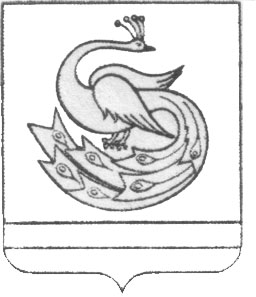 